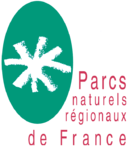 Biodiversité et urbanisme dans les Parcs naturels régionauxVisioconférence du jeudi 22 juillet 2021 de 14h à 16h45Les élus et les agents des Parcs agissent au quotidien à la fois dans le domaine de l’urbanisme et dans celui de la biodiversité. L’État a lancé au début de l’année 2021 la rédaction de la prochaine « Stratégie nationale biodiversité 2030 », qui vise à enrayer l’érosion de la biodiversité constatée d’une manière globale sur le territoire français. Au niveau mondial, la Plateforme intergouvernementale scientifique et politique sur la biodiversité et les services écosystémiques (IPBES) a identifié les cinq principaux facteurs responsables de cette érosion : les changements d’usage des terres et de la mer, l'exploitation directe de certains organismes, le changement climatique, la pollution et les espèces exotiques envahissantes.Le sujet de l’urbanisme sera ainsi un des enjeux de la future « Stratégie nationale biodiversité 2030 ». L’expertise des Parcs naturels régionaux peut être mise à profit pour contribuer à cette stratégie en identifiant des leviers et des freins pour optimiser la synergie entre biodiversité et urbanisme. Y a-t-il des manques en termes de connaissance et de recherche dans ce domaine, un besoin d’améliorer la qualité des porters à connaissance via les Atlas de la biodiversité par exemple ? Les documents de planification utilisés (SRADDET, SCoT, PLU(i)…) permettent-ils une prise en compte optimale de la biodiversité ? L’entrée par le paysage est-elle une solution ? Le cadre de réflexion le plus utilisé est-il celui de la Trame Verte et Bleue (et autres couleurs) ? Comment bien accompagner les acteurs de l’urbanisme et ceux de la biodiversité pour une culture commune ? Comment les différentes pressions qui s’exercent sur la biodiversité peuvent-elles être intégrées en urbanisme, notamment le changement climatique, pour éviter une vision fixiste ?...Afin d’échanger sur ces questionnements (et d’autres !), nous vous proposons l’ordre du jour suivant : ProgrammeTémoignages de trois Parcs naturels régionaux autour des porters à connaissance sur la biodiversité, des documents de planification, des entrées pour aborder la biodiversité (paysage, TVB …), de leur mode d’organisation interne sur le sujet, etc.Échange sur les freins et leviers pour optimiser la synergie entre biodiversité et urbanisme.Propositions issues de l’échange pouvant alimenter la future Stratégie Nationale Biodiversité 2030.Voici le lien pour vous inscrire : iciContacts : Thierry MougeyCourriel. tmougey@parcs-naturels-regionaux.fr Tél. 06 99 94 03 81Nicolas Sanaa, Courriel. nsanaa@parcs-naturels-regionaux.fr Tél. 06 63 47 46 77Philippe Moutet,Courriel. pmoutet@parcs-naturels-regionaux.frTél. 06 99 94 29 08